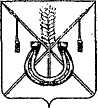 АДМИНИСТРАЦИЯ КОРЕНОВСКОГО ГОРОДСКОГО ПОСЕЛЕНИЯ КОРЕНОВСКОГО РАЙОНАПОСТАНОВЛЕНИЕот 17.10.2022   		                                     			  № 1336г. Кореновск О проекте решения Совета Кореновского городского поселения Кореновского района «О внесении изменений в решение Совета Кореновского городского поселения Кореновского районаот 19 сентября 2019 года № 7-1/4 «Об утверждении состава административной комиссии Кореновского городского поселения Кореновского района»В соответствии с решением Совета Кореновского городского                поселения Кореновского района от 22 апреля 2014 года № 426 «О порядке внесения проектов муниципальных правовых актов в Совет Кореновского городского поселения Кореновского района» администрация Кореновского городского поселения Кореновского района п о с т а н о в л я е т:1. Согласиться с проектом решения Совета Кореновского городского поселения Кореновского района «О внесении изменений в решение Совета Кореновского городского поселения Кореновского района от 19 сентября                  2019 года № 7-1/4 «Об утверждении состава административной комиссии Кореновского городского поселения Кореновского района», представленным отделом по гражданской обороне и чрезвычайных ситуаций администрации Кореновского городского поселения Кореновского района.2. Направить проект решения «О внесении изменений в решение Совета Кореновского городского поселения Кореновского района от 19 сентября                     2019 года № 7-1/4 «Об утверждении состава административной комиссии Кореновского городского поселения Кореновского района» в Совет Кореновского городского поселения для рассмотрения в установленном порядке (прилагается).3. Назначить представителем главы Кореновского городского поселения Кореновского района при обсуждении данного проекта решения в Совете Кореновского городского поселения Кореновского района начальника                     отдела по гражданской обороне и чрезвычайным ситуациям                      администрации Кореновского городского поселения Кореновского                         района С.Г. Чепурного.4. Общему отделу администрации Кореновского городского поселения Кореновского района (Труханова) обеспечить размещение настоящего постановления на официальном сайте администрации Кореновского        городского поселения Кореновского района в информационно-телекоммуникационной сети «Интернет».5. Постановление вступает в силу со дня его подписания.ГлаваКореновского городского поселения Кореновского района							          М.О. ШутылевПРОЕКТ РЕШЕНИЯСовета Кореновского городского поселенияКореновского района_______________  					                                № ____г. КореновскО внесении изменений в решение Совета Кореновского городского поселения Кореновского района от 19 сентября 2019 года № 7-1/4 «Об утверждении состава административной комиссии Кореновского городского поселения Кореновского района»В соответствии со статьей 22.1 Кодекса Российской Федерации об административных правонарушениях, статьей 11.3 Закона Краснодарского         края от 23 июля 2003 года № 608-КЗ «Об административных правонарушениях», статьей 8 Закона Краснодарского края 14 декабря 2006 года № 1144-КЗ «О наделении органов местного самоуправления муниципальных образований Краснодарского края отдельными государственными полномочиями по образованию и организации деятельности административных комиссий», Уставом Кореновского  городского поселения Кореновского района, в связи  с кадровыми изменениями в администрации Кореновского городского поселения Кореновского района, Совет Кореновского городского поселения Кореновского района р е ш и л:1. Внести в решение Совета Кореновского городского поселения Кореновского района от 19 сентября 2019 года № 7-1/4 «Об утверждении состава административной комиссии Кореновского городского поселения Кореновского района» следующее изменение:1.1. Приложение к решению изложить в новой редакции (прилагается).2. Признать утратившим силу решение Совета Кореновского городского поселения Кореновского района от 25 мая 2022 года № 304 «О внесении изменений в решение Совета Кореновского городского поселения Кореновского района от 19 сентября 2019 года № 7-1/4 «Об утверждении состава административной комиссии Кореновского городского поселения Кореновского района».  2. Настоящее решение подлежит официальному опубликованию и размещению на официальном сайте администрации Кореновского                  городского поселения Кореновского района в информационно-телекоммуникационной сети «Интернет».3. Решение вступает в силу после его официального опубликования.СОСТАВадминистративной комиссии Кореновского городского поселенияКореновского района»Заместитель главыКореновского городского поселения Кореновского района, начальник отдела погражданской обороне и чрезвычайным ситуациям						           С.Г. ЧепурнойПРИЛОЖЕНИЕк постановлению	администрацииКореновского городского поселенияКореновского районаот 17.10.2022 № 1336ГлаваКореновского городского поселения Кореновского района 						          М.О. ШутылевПредседатель СоветаКореновского городского поселенияКореновского района                                        Е.Д. ДелянидиПРИЛОЖЕНИЕк решению СоветаКореновского городского поселенияКореновского районаот ________________ № _____«ПРИЛОЖЕНИЕУТВЕРЖДЕНрешением СоветаКореновского городского поселенияКореновского районаот 19 сентября 2019 года № 7-1/4ЧепурнойСергей Гаврилович- заместитель главы Кореновского городского поселения Кореновского района, начальник отдела по гражданской обороне и чрезвычайным ситуациям, председатель комиссии;ТрухановаКсенияКонстантиновна- начальник общего отдела администрации Кореновского городского поселения Кореновского района, заместитель председателя комиссии;Нуридинова Ирина Валерьевна- главный специалист отдела ГО и ЧС администрации Кореновского городского поселения Кореновского района, ответственный секретарь комиссии;Члены комиссииЧлены комиссииАлексеенко Роман Андреевич- ведущий специалист муниципального казенного учреждения Кореновского городского поселения «Административно-техническое управление»;Бабак Сергей Владимирович- заместитель директора муниципального казенного учреждения Кореновского городского поселения «Уютный город»;ГребеневЮрий Николаевич- начальник отдела жилищно-коммунального хозяйства, благоустройства и транспорта администрации Кореновского городского поселения Кореновского района;Киракосян СергейГеннадьевич- главный специалист муниципального казенного учреждения Кореновского городского поселения «Административно-техническое управление»;МарковАлексей Андреевич- помощник атамана Кореновского городского казачьего общества (по согласованию);Масливец Олег Станиславович- ведущий специалист муниципального казенного учреждения Кореновского городского поселения «Административно-техническое управление»;Масловская Маргарита Николаевна- ведущий специалист муниципального казенного учреждения Кореновского городского поселения «Административно-техническое управление»;Пегина СабинаРуслановна - главный специалист отдела имущественных и земельных отношений администрации Кореновского городского поселения Кореновского района;СинчукДарья СергеевнаСолошенкоАлександрГеннадьевич- ведущий специалист муниципального казенного учреждения Кореновского городского поселения «Административно-техническое управление»;- главный специалист муниципального казенного учреждения Кореновского городского поселения «Административно-техническое управление»;Шамрай Татьяна Викторовна- главный специалист отдела жилищно-коммунального хозяйства, благоустройства и транспорта администрации Кореновского городского поселения Кореновского района;